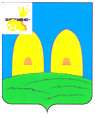 СОВЕТ ДЕПУТАТОВЕКИМОВИЧСКОГО СЕЛЬСКОГО ПОСЕЛЕНИЯРОСЛАВЛЬСКОГО РАЙОНА СМОЛЕНСКОЙ ОБЛАСТИРЕШЕНИЕот  02.11.  2017 года                                                                                                № 28Об утверждении Положения о порядке принятия решений о создании, реорганизации и ликвидации муниципальных унитарных предприятий	В  соответствии с Гражданским кодексом Российской Федерации, Федеральным законом от 6 октября 2003 года № 131-ФЗ «Об общих принципах организации местного самоуправления в Российской Федерации», Федеральным законом от 14 ноября 2002 года № 161-ФЗ «О государственных и муниципальных унитарных предприятиях», Уставом Екимовичского сельского поселения Рославльского района Смоленской области, Совет депутатов Екимовичского сельского поселения Рославльского района Смоленской области,РЕШИЛ:	1.     Утвердить прилагаемое Положение о порядке принятия решений о создании, реорганизации и ликвидации муниципальных унитарных предприятий. 	2.     Настоящее решение подлежит официальному опубликованию в газете «Рославльская правда» и размещению на официальном сайте Администрации Екимовичского сельского поселения Рославльского района Смоленской области в информационно-телекоммуникационной сети «Интернет».	3.     Настоящее решение вступает в силу после его официального опубликования.Глава муниципального образованияЕкимовичского сельского поселенияРославльского района Смоленской области                                         Н.А.ЛектороваУтвержденорешением Совета депутатовЕкимовичского сельского поселенияРославльского района Смоленской областиот 02. 11.  2017  года   № 28Положениео порядке принятия решений о создании, реорганизации и ликвидации муниципальных унитарных  предприятийНастоящее Положение разработано в соответствии с Гражданским кодексом Российской Федерации, Федеральным законом от 6 октября 2003 года № 131-ФЗ «Об общих принципах организации местного самоуправления в Российской Федерации», Федеральным законом от 14 ноября 2002 года № 161-ФЗ «О государственных и муниципальных унитарных предприятиях» (далее – Федеральный закон «О государственных и муниципальных унитарных предприятиях»), Уставом Екимовичского сельского поселения Рославльского района Смоленской области и определят порядок принятия решений о создании, реорганизации и ликвидации муниципальных унитарных предприятий муниципального образования Екимовичского сельского поселения Рославльского района Смоленской области (далее – муниципальные предприятия).1. Общие положения1.1. Решение о создании, реорганизации и ликвидации муниципальных  предприятий принимается Администрацией Екимовичского сельского поселения Рославльского района Смоленской области (далее – Администрация) в форме постановления Администрации Екимовичского сельского поселения Рославльского района Смоленской области (далее – постановление Администрации).1.2. Учредителем муниципальных предприятий от имени муниципального образования Екимовичского сельского поселения Рославльского района Смоленской области выступает Администрация  либо уполномоченное ею структурное подразделение Администрации (далее – структурное подразделение).1.3. Сведения о муниципальных предприятиях, за которыми муниципальное имущество закреплено на правах хозяйственного ведения или оперативного управления, учитываются в реестре муниципальной собственности муниципального образования Екимовичского сельского поселения Рославльского района Смоленской области.1.4. Создание, реорганизация или ликвидация муниципальных предприятий планируется при формировании проекта бюджета Екимовичского сельского поселения Рославльского района Смоленской области на очередной финансовый год.2. Порядок принятия решений о создании  муниципальных предприятий2.1. Решение о создании  муниципального предприятия  принимается  Администрацией и оформляется постановлением Администрации.2.2. Предложение о создании  муниципального предприятия должно содержать:1) указание на цели и предмет деятельности  муниципального предприятия;2) технико-экономическое обоснование необходимости создания  муниципального предприятия;  3) сведения о размере уставного фонда и предполагаемых источниках его формирования.К предложению должны прилагаться:1) проект устава муниципального предприятия;2) финансовое заключение Администрации;3) проект перечня объектов муниципальной собственности муниципального образования Екимовичского сельского поселения Рославльского района Смоленской области, передаваемых муниципальному предприятию;4)  предложения  о кандидатуре на должность руководителя муниципального  предприятия.2.3. Технико-экономическое обоснование необходимости создания муниципального предприятия должно включать в себя следующие показатели:1) затраты, связанные с созданием муниципального предприятия (в том числе, затраты на определение стоимости имущества, закрепляемого за муниципальным предприятием на праве хозяйственного ведения или на праве оперативного управления);2) виды планируемых к производству услуг и их объемы (услуг, продукции);3)  затраты на производство единицы продукции (работ, услуг);4) размер ожидаемой прибыли;5) информацию об имущественной базе (о составе и стоимости имущества, закрепляемого за муниципальным предприятием на праве хозяйственного ведения или оперативного управления с указанием места  нахождения недвижимого имущества);6) предварительную информацию о штатном расписании.	2.4. В постановлении Администрации о создании муниципального предприятия, помимо целей  и предмета  его деятельности  должны быть определены:1)  размер уставного фонда (за исключением муниципальных казенных предприятий) и источники  его формирования;2) перечень имущества, закрепляемого за создаваемым муниципальным предприятием;3)  лицо, назначаемое руководителем муниципального  предприятия;4) источники финансирования мероприятий по созданию муниципального предприятия; 5) лицо (структурное подразделение), на которое возлагается обязанность по государственной регистрации муниципального предприятия.  2.5. Администрация:1) утверждает устав создаваемого муниципального предприятия постановлением Администрации;2) назначает на должность руководителя муниципального предприятия на условиях трудового договора, заключаемого в установленном законом порядке;3) утверждает акт инвентаризации, передаточный акт или разделительный баланс;4) согласовывает прием на работу главного бухгалтера муниципального предприятия и заключение с ним трудового договора.2.6. Муниципальное предприятие в 3-х дневный срок со дня государственной регистрации обязано предоставить в Администрацию копии следующих документов:1) устава;2) свидетельства о государственной регистрации муниципального предприятия в качестве юридического лица;3) свидетельства о постановке на учет в качестве юридического лица.2.7. Комитет имущественных и земельных отношений Администрации в двухнедельный срок после регистрации муниципального предприятия в установленном законом порядке, обеспечивает закрепление за ним имущества.3. Реорганизация  муниципального предприятия3.1. Муниципальное предприятие может быть реорганизовано по решению собственника его имущества в порядке, предусмотренном Гражданским кодексом Российской Федерации, Федеральным законом «О государственных и муниципальных унитарных предприятиях» и иными федеральными законами.3.2. Реорганизация муниципальных предприятий в форме преобразования в открытое акционерное общество осуществляется в порядке, установленном Федеральным законом от 21 декабря 2001 № 178-ФЗ «О приватизации государственного и муниципального имущества».	3.3. Реорганизация  муниципального предприятия может быть осуществлена в форме:1) слияния двух или нескольких муниципальных предприятий;2) присоединения к муниципальному предприятию одного или нескольких муниципальных предприятий;3) разделения муниципального предприятия на два или несколько муниципальных предприятий;4) выделения из муниципального предприятия одного или нескольких муниципальных предприятий;5) преобразования муниципального предприятия в юридическое лицо иной организационно-правовой формы.3.4. Муниципальные предприятия могут быть реорганизованы в форме слияния или присоединения, если их имущество принадлежит одному и тому же собственнику.3.5. В случаях, установленных Федеральным законом «О государственных и муниципальных унитарных предприятиях», реорганизация муниципального предприятия в форме слияния и присоединения может быть осуществлена лишь с согласия уполномоченных  государственных органов.3.6. Решение о реорганизации муниципального предприятия  принимается  Администрацией и оформляется постановлением Администрации.3.7. Инициаторами реорганизации муниципального предприятия могут выступать: Глава муниципального образования, Администрация, муниципальные предприятия.Инициатор реорганизации направляет Главе муниципального образования  обоснованные предложения о реорганизации муниципального предприятия с обязательным приложением пояснительной записки, которая должна содержать обоснование необходимости или целесообразности проведения данной реорганизации, а также ее технико-экономическое обоснование, которое должно включать в себя:1) сведения о затратах на реорганизацию муниципального предприятия (включая затраты на мероприятия, связанные с высвобождением работников);2) виды планируемых к производству услуг и их объем (услуг, продукции);3)  затраты на производство единицы продукции (работ, услуг);4) размер ожидаемой прибыли;5)предварительную информацию о разделении прав и обязанностей реорганизуемого муниципального предприятия (при реорганизации в форме разделения, выделения), в том числе о разделении недвижимого имущества и особо ценного движимого имущества;6)  предварительную информацию о штатном расписании.	3.8. Передаточный акт, разделительный баланс, изменения в устав   муниципального предприятия утверждаются  Администрацией. 3.9. Постановление Администрации о реорганизации муниципального предприятия должно содержать:1) указание на форму реорганизации;2) состав комиссии по реорганизации муниципального предприятия;3) мероприятия и срок проведения реорганизации;4) указание на лицо, осуществляющее контроль  за   проведением мероприятий по реорганизации.3.10. Размещение публикации о реорганизации муниципального предприятия и о сроке реорганизации в средствах массовой информации, в которых публикуются данные о государственной регистрации юридических лиц, письменное извещение кредиторов реорганизуемого муниципального предприятия в порядке и сроки, установленные законодательством Российской Федерации, подготовка проекта устава муниципального предприятия, внесение изменений и (или) дополнений в устав муниципального предприятия и обеспечение их государственной регистрации, подготовка передаточного акта, разделительного баланса возлагаются на руководителя муниципального предприятия.3.11. При реорганизации муниципального предприятия в форме преобразования, слияния, разделения составляется акт об уничтожении печатей и штампов, прекративших свою деятельность муниципальных предприятий. Акт передается вместе с документами правопреемнику.3.12. Государственная регистрация вновь возникших в результате реорганизации муниципальных предприятий, юридических лиц иной организационно-правовой формы, внесение записи о прекращении деятельности муниципального  предприятия, а также государственная регистрация вносимых в устав изменений и (или) дополнений осуществляются в порядке, установленном законодательством Российской Федерации.3.13. Руководитель реорганизованного муниципального предприятия в трехдневный срок после получения свидетельства о внесении записи в Единый государственный реестр юридических лиц представляет в Администрацию копии документов, связанных с реорганизацией муниципального предприятия.3.14. Администрация вносит соответствующие изменения (дополнения) в реестр муниципального имущества. 4. Ликвидация  муниципального предприятия4.1. Решение о ликвидации муниципального предприятия  принимается Администрацией и оформляется постановлением Администрации.Муниципальное предприятие может быть также ликвидировано по решению суда по основаниям и в порядке, которые установлены Гражданским кодексом Российской Федерации и иными федеральными законами.4.2. Ликвидация муниципального предприятия влечет за собой его прекращение без перехода прав и обязанностей в порядке правопреемства к другим лицам.4.3. Постановление Администрации о ликвидации муниципального предприятия должно содержать:1) основание ликвидации;2) состав ликвидационной комиссии;3) перечень ликвидационных мероприятий и срок проведения ликвидации;4) указание на лицо, осуществляющее контроль  за   проведением ликвидационных мероприятий.  4.4. Промежуточный ликвидационный баланс, ликвидационный баланс утверждаются Администрацией. 4.5. С момента назначения ликвидационной комиссии муниципального предприятия к ней переходят все полномочия по управлению делами муниципального предприятия.Ликвидационная комиссия муниципального предприятия осуществляет все мероприятия, предусмотренные законодательством Российской Федерации, связанные с ликвидацией муниципального предприятия.4.6. Ликвидация муниципального предприятия считается завершенной, а муниципальное предприятие – прекратившим существование после внесения об этом записи в Единый государственный реестр юридических лиц.4.7. Председатель ликвидационной комиссии обязан в трехдневный срок после получения свидетельства о внесении записи в Единый государственный реестр юридических лиц представить его в Администрацию. Администрация вносит соответствующие изменения (дополнения) в реестр муниципального имущества.